FUNGSI  PEMASARAN RELASIONAL DALAM MENINGKATKAN LOYALITAS NASABAH PADA BANK TABUNGAN NEGARA KANTOR CABANG PEMBANTU CIJERAHStudi Deskriptif Analisis Mengenai Fungsi Pemasaran Relasional dalam Meningkatkan Loyalitas Nasabah pada Bank Tabungan Negara Kantor Cabang Pembantu CijerahOleh :Rizki Agustian122050039SKRIPSIDiajukan Sebagai Salah Satu Syarat Penyusunan Skripsi pada Program Studi S1 Ilmu Komunukasi Fakultas Ilmu Sosial Ilmu Politik Universitas Pasundan Bandung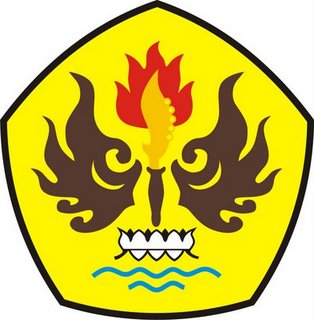 FAKULTAS ILMU SOSIAL DAN ILMU POLITIKUNIVERSITAS PASUNDAN BANDUNG 2016